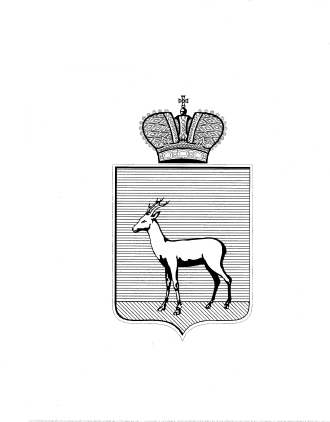 О выявлении правообладателя ранее учтённого объекта недвижимостиВ соответствии с положениями Федерального закона от 06.10.2003           № 131-ФЗ «Об общих принципах организации местного самоуправления       в Российской Федерации», Федерального Закона от 30.12.2020 № 518-ФЗ         «О внесении изменений в отдельные законодательные Российской Федерации», статьи 69.1 Федерального закона от 13.06.2015 года № 218-ФЗ «О государственной регистрации недвижимости»: В отношении ранее учтённого объекта недвижимости, квартиры № 29, площадью 50,8 кв.м. (кадастровый номер 63:01:0707001:1978) в доме № 118 по ул Георгия Димитрова, г. Самара, Промышленный район, выявлен  правообладатель: …персональные данные гражданина… Подтверждающие документы:-  договор купли-продажи от 23 мая 1995 г.;- копия страхового свидетельства государственного пенсионного страхования № 007-542-248-28.3. Настоящее Решение вступает в силу после его подписания.4. Контроль за выполнением настоящего Решения оставляю за собой.Коваленко И.Н. 995-99-23Глава Промышленноговнутригородского районагородского округа Самара	Д.В. Морозов